Bin Gator – Request for Quote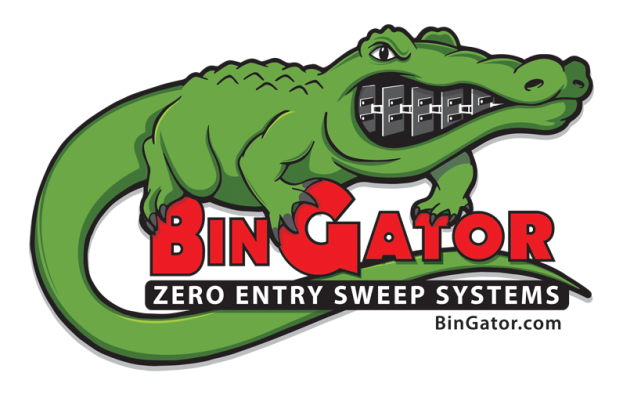 Please supply as much information as you can.  If you don’t know – don’t worry.  We will contact you by phone before preparing your quote.ABOUT YOU…Name:__________________________________________  Title:________________________________Company:______________________________________  Website:______________________________Address:___________________________________  City:_________________  State:____  Zip:________Phone: ( ______)_______ -_________  Ext:______  Alternate Phone (Cell): (______)_______ - ________FAX:(______)________ - _________   Email:_________________________________________________I’d prefer my quote(s) sent by (check one):    [___] Email (default)           [___] FAX               [___] U.S. Mail        We will generally give you a follow-up call a few days after you receive your quote to see if you have any questions.  Or you may call us any time!ABOUT YOUR BIN GATOR…Diameter of Bin:_______ ft                (Note:  The Bin Gator is not available for FULL FLOOR aerated bins)Height:   _____ Rings [_] 32” [_] 44”?  …or…   Eave or Peak:_______ [_]E [_]P   …or…   Bushels:________Commodity:  [__] Corn     [__] Beans    [__] Wheat     [__] _______________Reclaim Bushels Per Hour:______________       Center Sump Size:_________ X _________Voltage Requirements:   [__] 240 Volts       [__] 480 Volts     [__] 575 Volts (Canada)Now What?That’s all we need to know.  And if you couldn’t answer every question, don’t worry.  We’ll figure it out.You may Email this form to sales@bingator.com     You can FAX this form to us at (815) 538-3087.  Or mail it to us at Prairie Land Millwright, 617 E US RT 34, Mendota, IL 61342